标准帽型产品型号订购说明：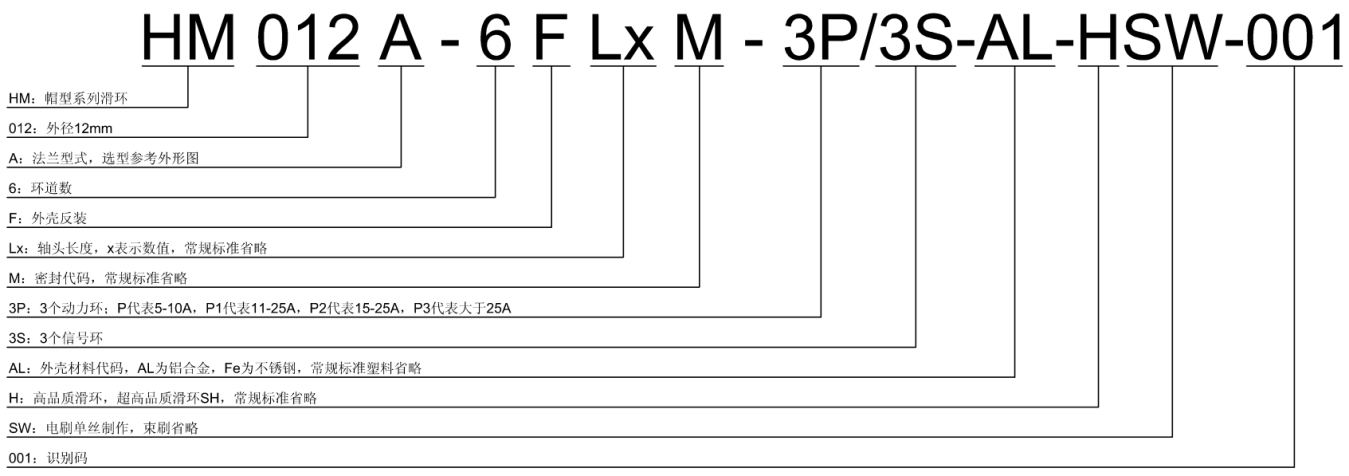 HM012系列帽型滑环选型表标准图纸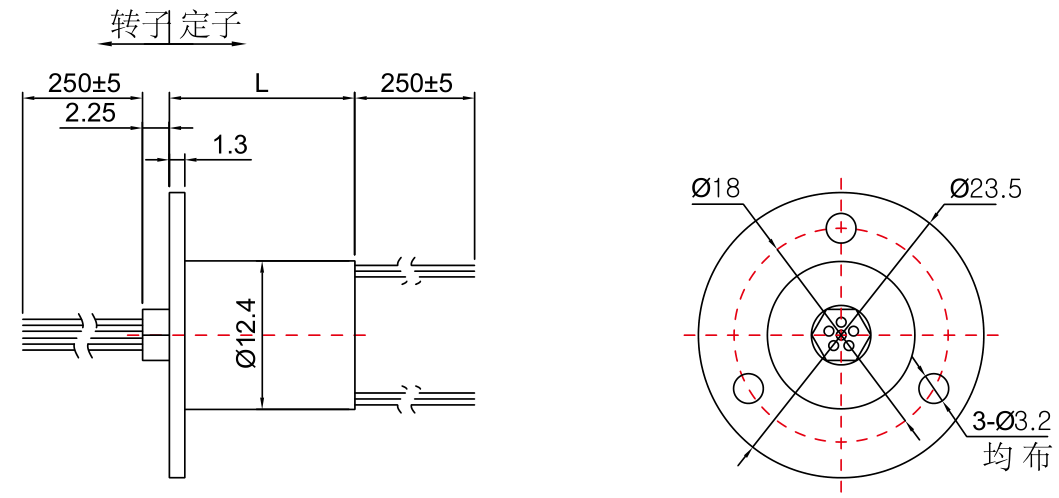 HM012系列A型法兰外形图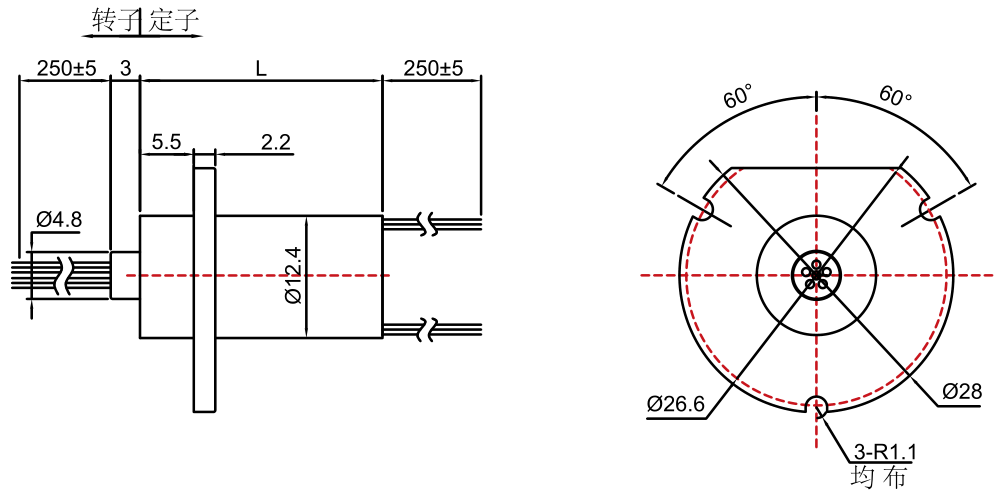 HM012系列B型法兰外形图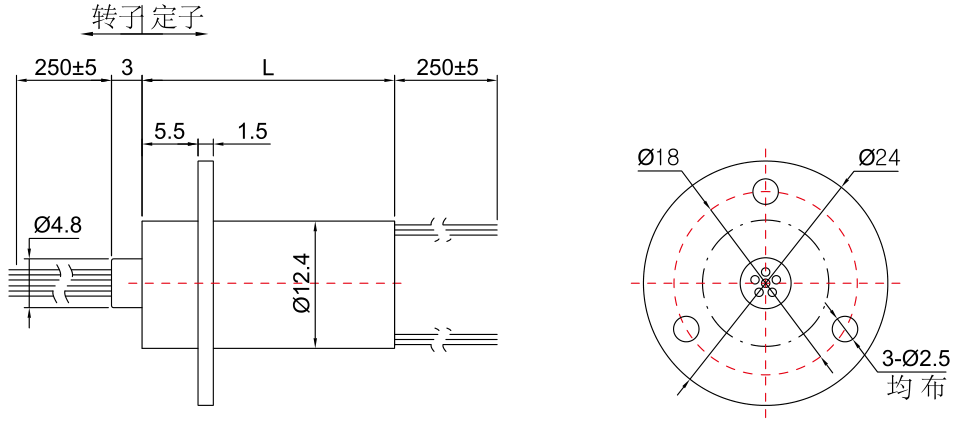 HM012系列B1型法兰外形图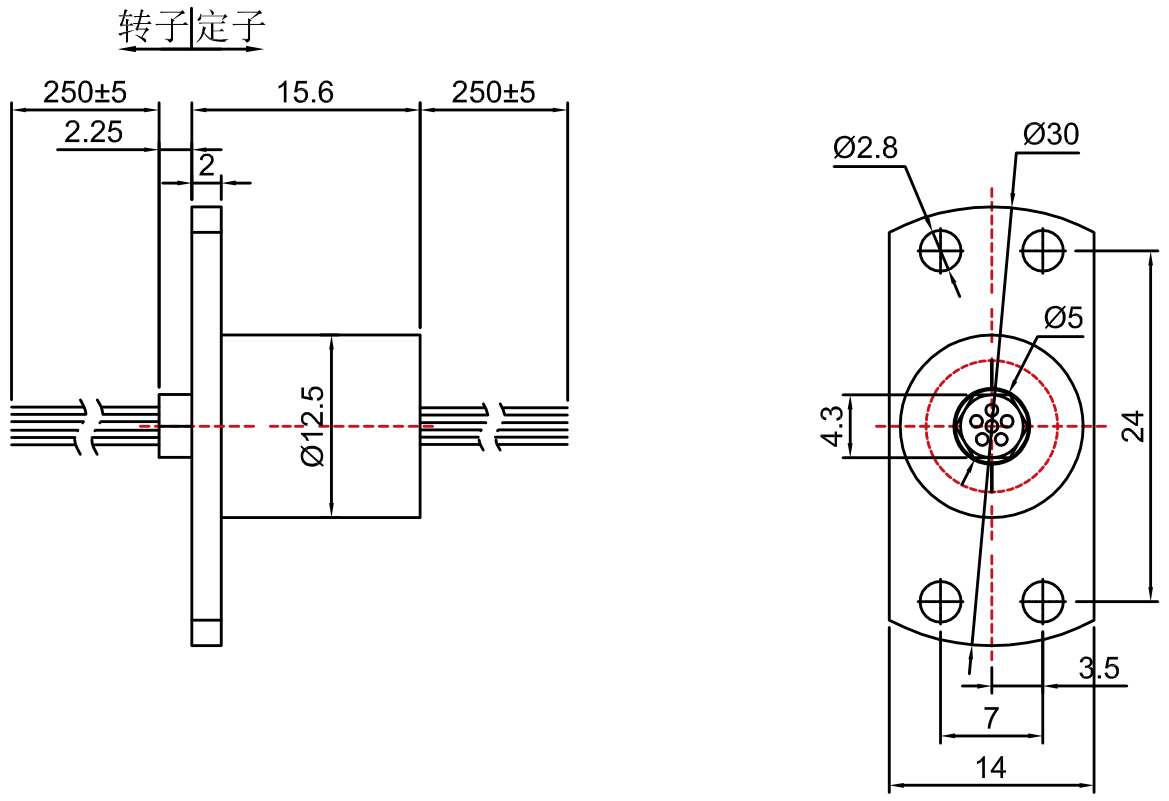 HM012系列B3型法兰外形图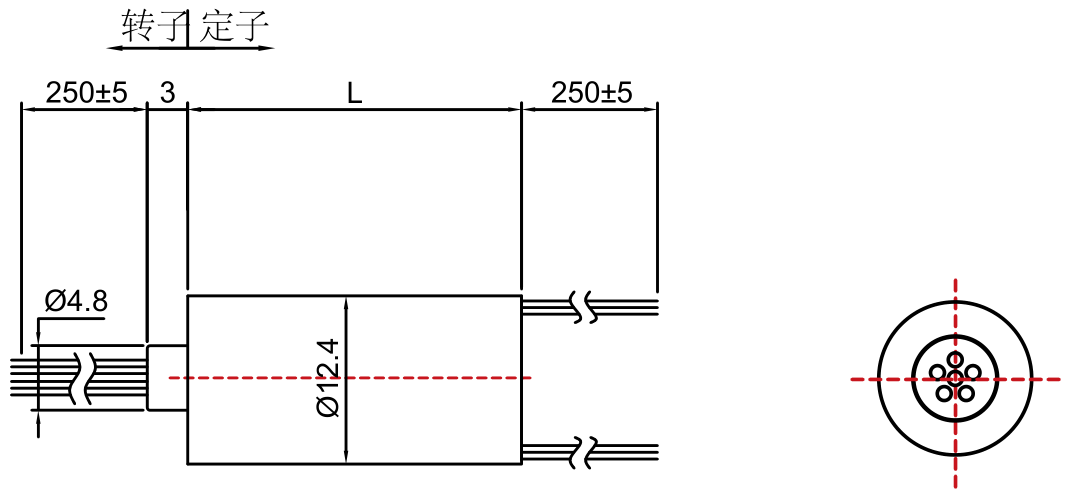 HM012系列Q型法兰外形图安装方式：特殊HM015-24系列：HM015-24系列帽型滑环选型表标准图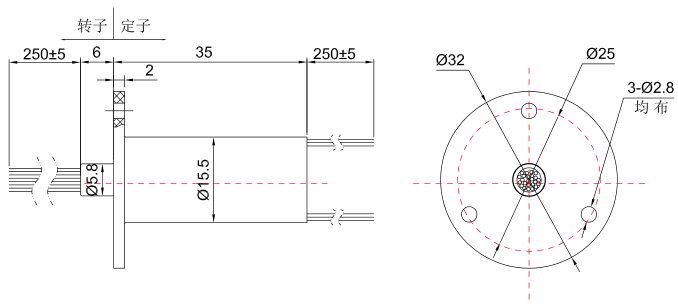 型号订购说明：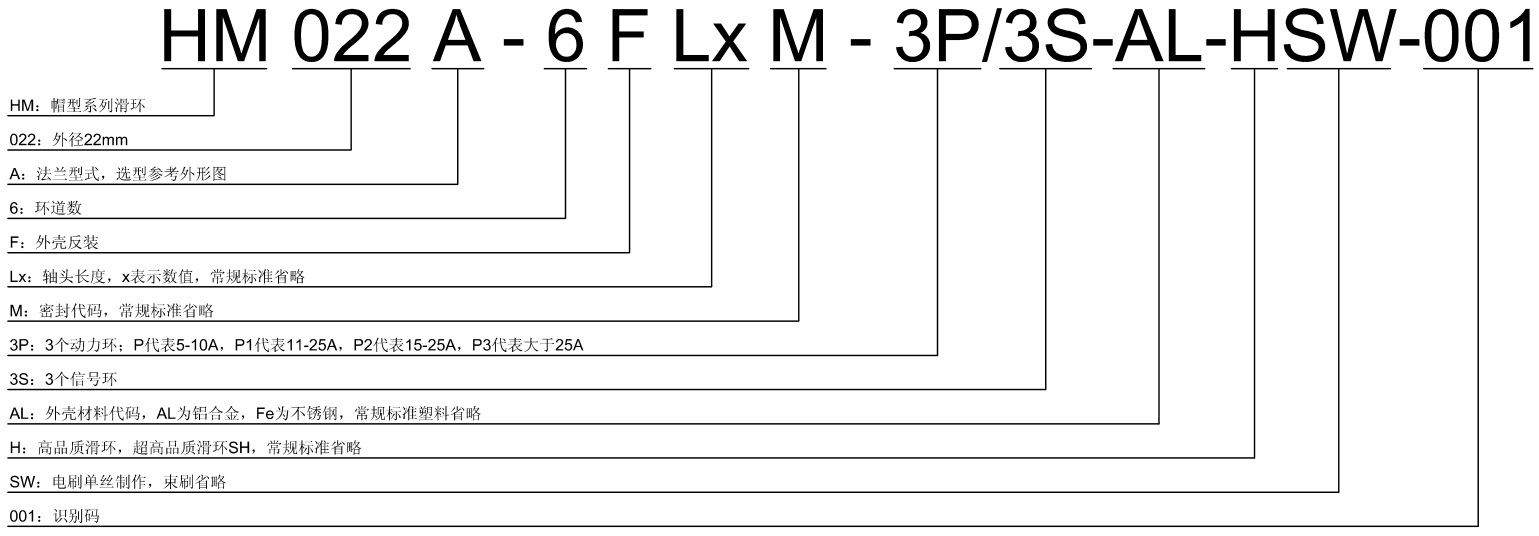 HM022系列帽型滑环选型表标准图纸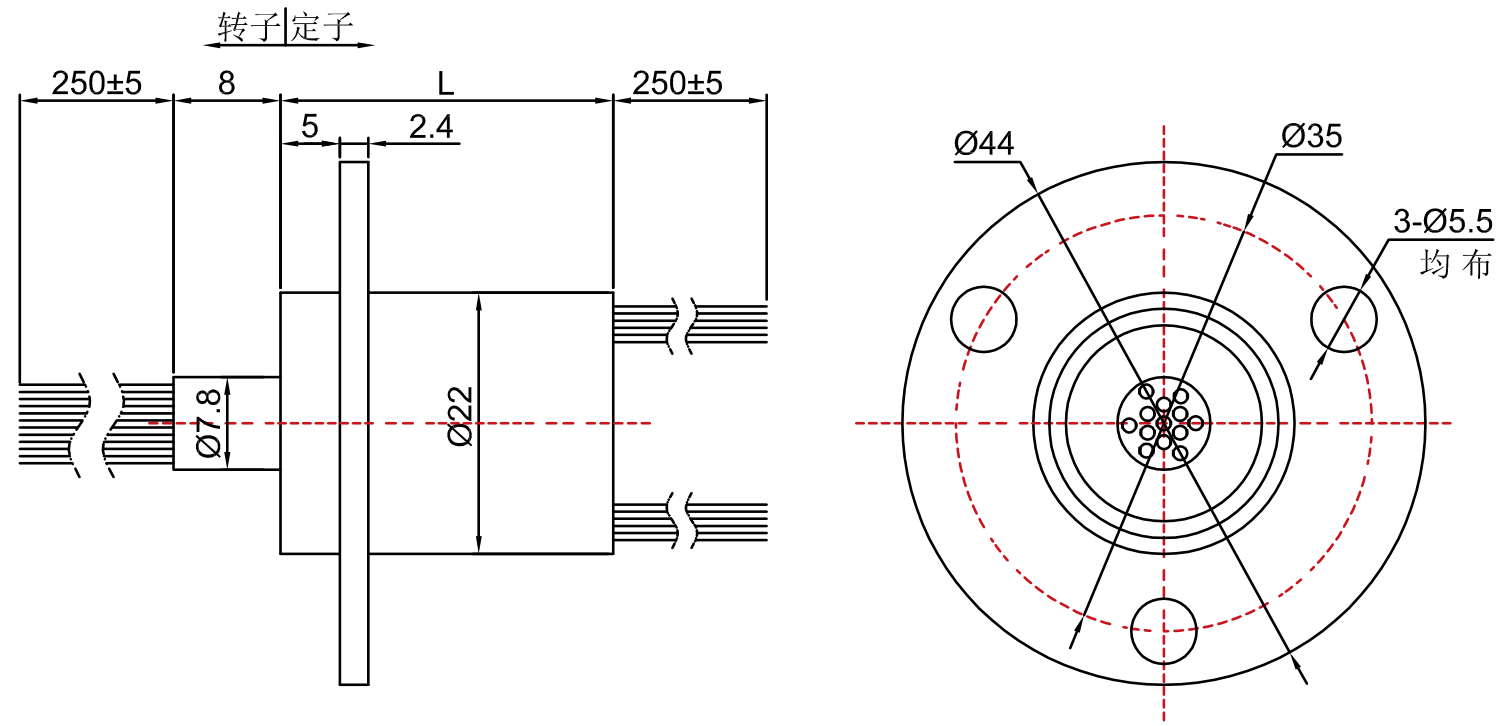 HM022系列A型法兰外形图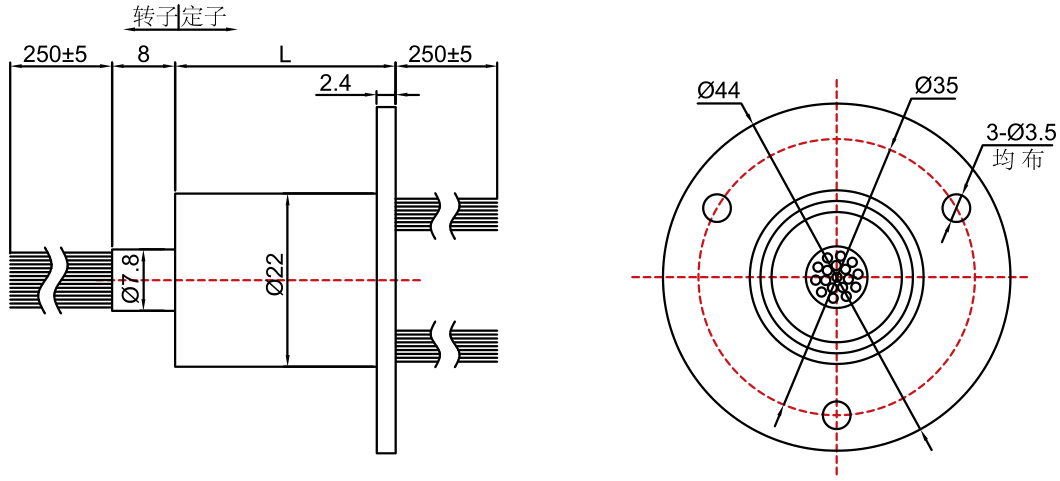 HM022系列AF型法兰外形图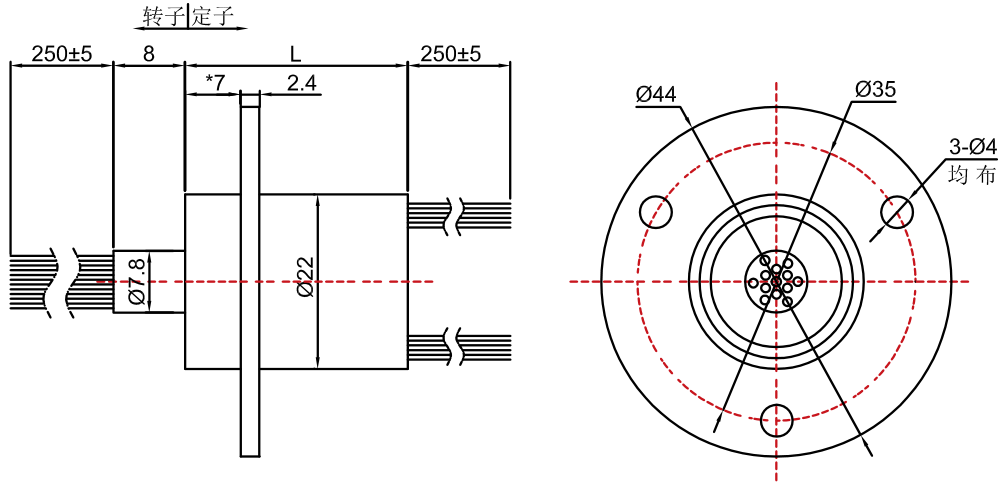 HM022系列C型法兰外形图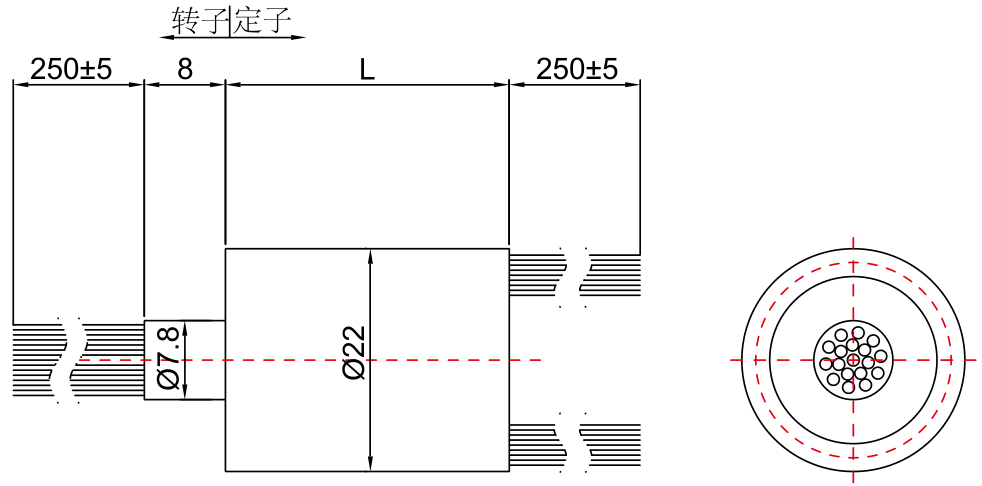 HM022系列Q型法兰外形图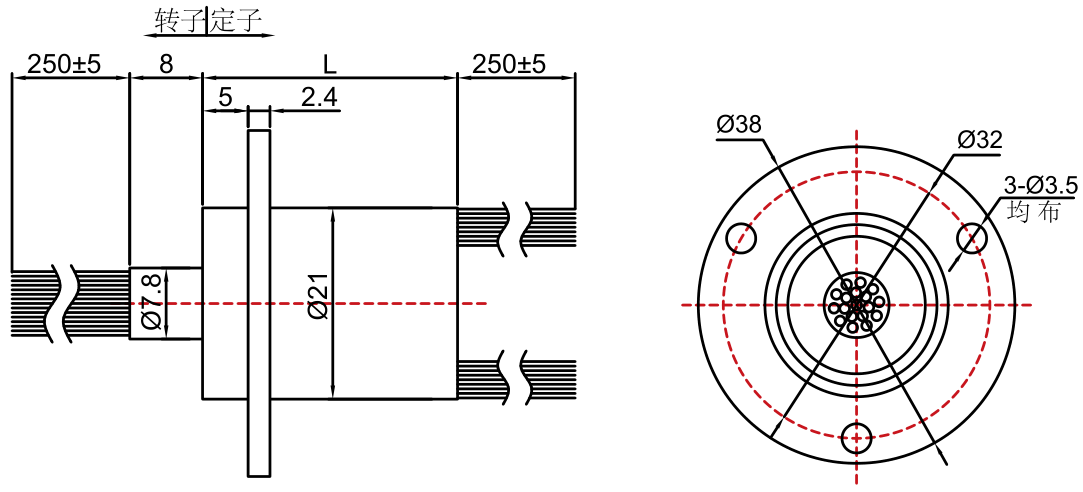 HM021系列A型法兰外形图安装方式：型号订购说明：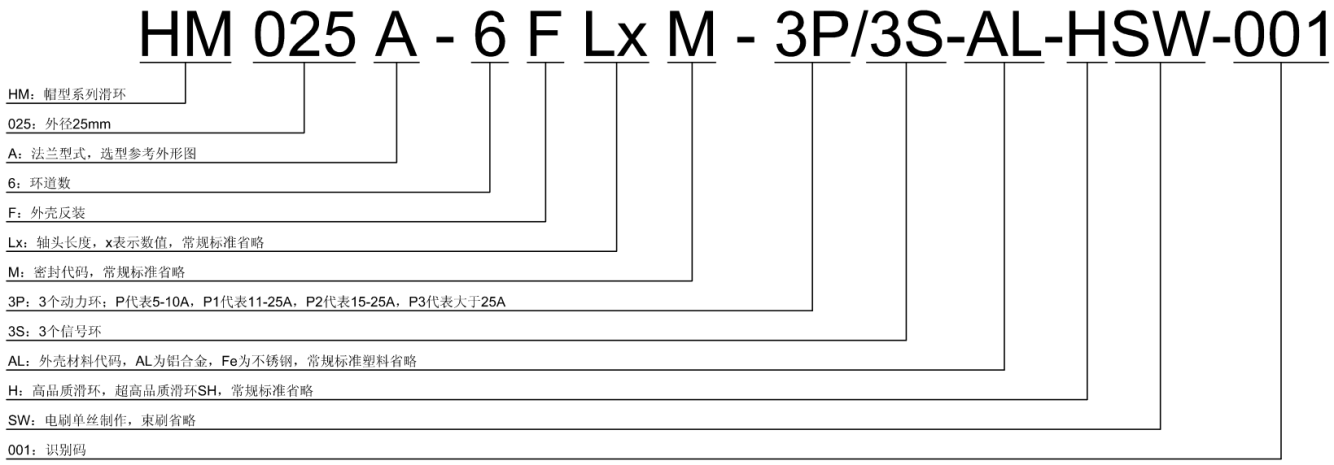 HM025系列帽型滑环选型表标准图纸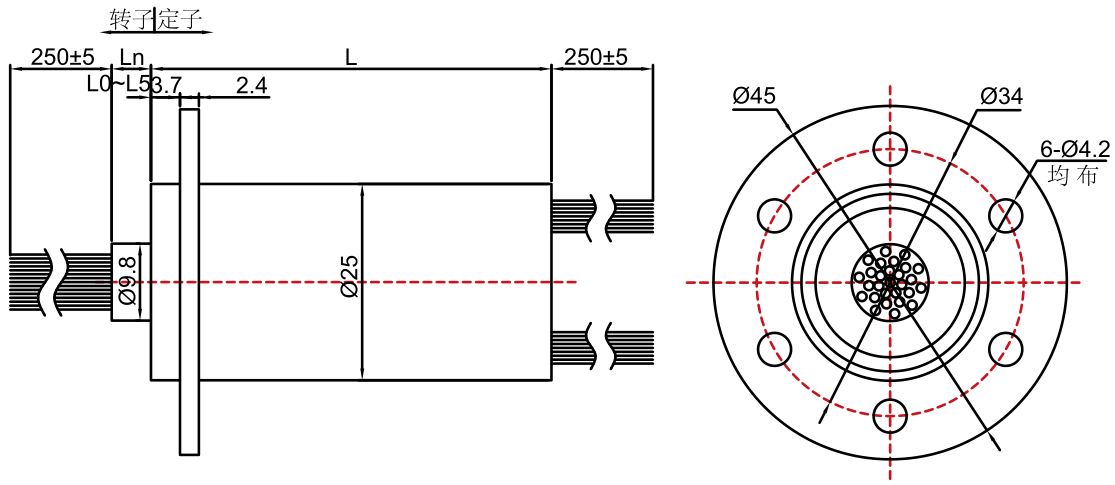 HM025系列A型法兰外形图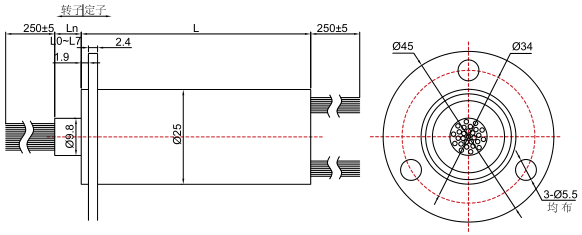 HM025系列B型法兰外形图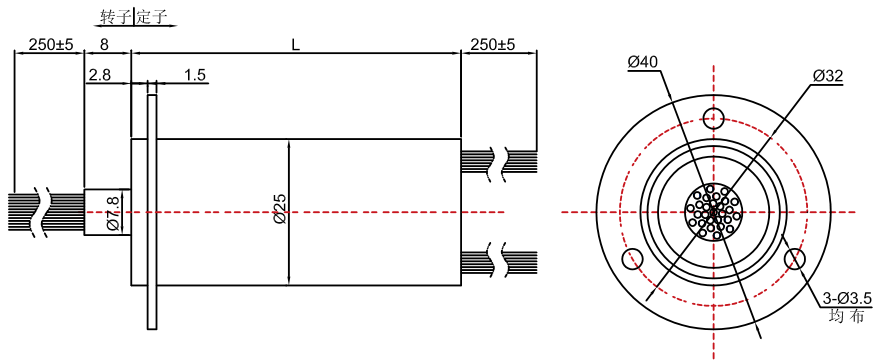 HM025系列B1型法兰外形图技术参数规格表技术参数规格表技术参数规格表技术参数规格表技术参数规格表机械性能指标机械性能指标电气性能指标电气性能指标电气性能指标参数指标参数指标指标工作温度-20℃～+80℃功率信号工作湿度0～85%RH额定电压0～400VAC/VDC0～400VAC/VDC壳体材料工程塑料绝缘电阻≥1000MΩ/500VDC≥500MΩ/500VDC接触材料贵金属介电强度500VAC@50Hz,60s500VAC@50Hz,60s转动扭矩0.02N·m导线规格AWG28#镀银铁氟龙AWG28#镀银铁氟龙额定转速0～300rpm导线长度标准导线250mm（可调整）标准导线250mm（可调整）防护等级IP51动态电阻变化值＜0.01Ω＜0.01Ω型号路数长度L（mm）轴头外径HM012-6-4415.6Φ5六角头HM012-6615.6Φ5六角头HM012-121220Φ4.8HM012-181824.8Φ4.8技术参数规格表技术参数规格表技术参数规格表技术参数规格表技术参数规格表机械性能指标机械性能指标电气性能指标电气性能指标电气性能指标参数指标参数指标指标工作温度-20℃～+80℃功率信号工作湿度0～85%RH额定电压0～400VAC/VDC0～400VAC/VDC壳体材料工程塑料绝缘电阻≥1000MΩ/500VDC≥500MΩ/500VDC接触材料贵金属介电强度500VAC@50Hz,60s500VAC@50Hz,60s转动扭矩0.02N·m导线规格AWG26#镀银铁氟龙AWG26#镀银铁氟龙额定转速0～300rpm导线长度标准导线250mm（可调整）标准导线250mm（可调整）防护等级IP51动态电阻变化值＜0.01Ω＜0.01Ω型号路数长度L（mm）轴头外径HM015-242435Φ6技术参数规格表技术参数规格表技术参数规格表技术参数规格表技术参数规格表机械性能指标机械性能指标电气性能指标电气性能指标电气性能指标参数指标参数指标指标工作温度-20℃～+80℃功率信号工作湿度0～85%RH额定电压0～400VAC/VDC0～400VAC/VDC壳体材料工程塑料绝缘电阻≥1000MΩ/500VDC≥500MΩ/500VDC接触材料贵金属介电强度500VAC@50Hz,60s500VAC@50Hz,60s转动扭矩0.02N·m导线规格AWG26#镀锡铁氟龙AWG26#镀银铁氟龙额定转速0～300rpm导线长度标准导线250mm（可调整）标准导线250mm（可调整）防护等级IP51动态电阻变化值＜0.01Ω＜0.01Ω型号路数长度L（mm）轴头外径HM022-121228Φ7.8HM022-181833Φ7.8HM022-242440.8Φ7.8HM022-363656.3Φ7.8技术参数规格表技术参数规格表技术参数规格表技术参数规格表技术参数规格表机械性能指标机械性能指标电气性能指标电气性能指标电气性能指标参数指标参数指标指标工作温度-20℃～+80℃功率信号工作湿度0～85%RH额定电压0～400VAC/VDC0～400VAC/VDC壳体材料工程塑料绝缘电阻≥1000MΩ/500VDC≥500MΩ/500VDC接触材料贵金属介电强度500VAC@50Hz,60s500VAC@50Hz,60s转动扭矩0.02N·m导线规格AWG26#镀锡铁氟龙AWG26#镀银铁氟龙额定转速0～200rpm导线长度标准导线250mm（可调整）标准导线250mm（可调整）防护等级IP51动态电阻变化值＜0.01Ω＜0.01Ω型号路数长度L（mm）轴头外径HM025-303051Φ9.8HM025-303760.5Φ9.8HM025-304773.5Φ9.8HM025-305989.5Φ9.8HM025-308289.5Φ11.9